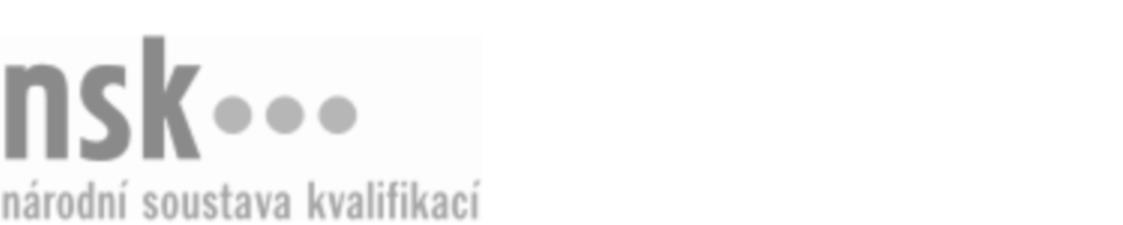 Kvalifikační standardKvalifikační standardKvalifikační standardKvalifikační standardKvalifikační standardKvalifikační standardKvalifikační standardKvalifikační standardKamnář konstruktér individuálně stavěných topidel (kód: 36-125-H) Kamnář konstruktér individuálně stavěných topidel (kód: 36-125-H) Kamnář konstruktér individuálně stavěných topidel (kód: 36-125-H) Kamnář konstruktér individuálně stavěných topidel (kód: 36-125-H) Kamnář konstruktér individuálně stavěných topidel (kód: 36-125-H) Kamnář konstruktér individuálně stavěných topidel (kód: 36-125-H) Kamnář konstruktér individuálně stavěných topidel (kód: 36-125-H) Autorizující orgán:Ministerstvo průmyslu a obchoduMinisterstvo průmyslu a obchoduMinisterstvo průmyslu a obchoduMinisterstvo průmyslu a obchoduMinisterstvo průmyslu a obchoduMinisterstvo průmyslu a obchoduMinisterstvo průmyslu a obchoduMinisterstvo průmyslu a obchoduMinisterstvo průmyslu a obchoduMinisterstvo průmyslu a obchoduMinisterstvo průmyslu a obchoduMinisterstvo průmyslu a obchoduSkupina oborů:Stavebnictví, geodézie a kartografie (kód: 36)Stavebnictví, geodézie a kartografie (kód: 36)Stavebnictví, geodézie a kartografie (kód: 36)Stavebnictví, geodézie a kartografie (kód: 36)Stavebnictví, geodézie a kartografie (kód: 36)Stavebnictví, geodézie a kartografie (kód: 36)Týká se povolání:Kamnář technik individuálně stavěných topidelKamnář technik individuálně stavěných topidelKamnář technik individuálně stavěných topidelKamnář technik individuálně stavěných topidelKamnář technik individuálně stavěných topidelKamnář technik individuálně stavěných topidelKamnář technik individuálně stavěných topidelKamnář technik individuálně stavěných topidelKamnář technik individuálně stavěných topidelKamnář technik individuálně stavěných topidelKamnář technik individuálně stavěných topidelKamnář technik individuálně stavěných topidelKvalifikační úroveň NSK - EQF:333333Odborná způsobilostOdborná způsobilostOdborná způsobilostOdborná způsobilostOdborná způsobilostOdborná způsobilostOdborná způsobilostNázevNázevNázevNázevNázevÚroveňÚroveňOrientace v normách a technických podkladech pro stavbu individuálně stavěných topidelOrientace v normách a technických podkladech pro stavbu individuálně stavěných topidelOrientace v normách a technických podkladech pro stavbu individuálně stavěných topidelOrientace v normách a technických podkladech pro stavbu individuálně stavěných topidelOrientace v normách a technických podkladech pro stavbu individuálně stavěných topidel33Analýza zadání individuálně stavěného topidlaAnalýza zadání individuálně stavěného topidlaAnalýza zadání individuálně stavěného topidlaAnalýza zadání individuálně stavěného topidlaAnalýza zadání individuálně stavěného topidla33Dimenzování individuálně stavěného topidlaDimenzování individuálně stavěného topidlaDimenzování individuálně stavěného topidlaDimenzování individuálně stavěného topidlaDimenzování individuálně stavěného topidla33Vypracování technické dokumentace individuálně stavěného topidlaVypracování technické dokumentace individuálně stavěného topidlaVypracování technické dokumentace individuálně stavěného topidlaVypracování technické dokumentace individuálně stavěného topidlaVypracování technické dokumentace individuálně stavěného topidla33Technická příprava stavby individuálních topidelTechnická příprava stavby individuálních topidelTechnická příprava stavby individuálních topidelTechnická příprava stavby individuálních topidelTechnická příprava stavby individuálních topidel33Organizace realizace stavby individuálně stavěného topidlaOrganizace realizace stavby individuálně stavěného topidlaOrganizace realizace stavby individuálně stavěného topidlaOrganizace realizace stavby individuálně stavěného topidlaOrganizace realizace stavby individuálně stavěného topidla33Obchodní jednání s klientem a subdodavateliObchodní jednání s klientem a subdodavateliObchodní jednání s klientem a subdodavateliObchodní jednání s klientem a subdodavateliObchodní jednání s klientem a subdodavateli33Stavba, přestavba a opravy individuálně stavěných topidelStavba, přestavba a opravy individuálně stavěných topidelStavba, přestavba a opravy individuálně stavěných topidelStavba, přestavba a opravy individuálně stavěných topidelStavba, přestavba a opravy individuálně stavěných topidel33Dimenzování spalinových cest, připojování spotřebičů paliv, požární a provozní bezpečnost spotřebičů a spalinových cestDimenzování spalinových cest, připojování spotřebičů paliv, požární a provozní bezpečnost spotřebičů a spalinových cestDimenzování spalinových cest, připojování spotřebičů paliv, požární a provozní bezpečnost spotřebičů a spalinových cestDimenzování spalinových cest, připojování spotřebičů paliv, požární a provozní bezpečnost spotřebičů a spalinových cestDimenzování spalinových cest, připojování spotřebičů paliv, požární a provozní bezpečnost spotřebičů a spalinových cest33Kamnář konstruktér individuálně stavěných topidel,  28.03.2024 11:57:45Kamnář konstruktér individuálně stavěných topidel,  28.03.2024 11:57:45Kamnář konstruktér individuálně stavěných topidel,  28.03.2024 11:57:45Kamnář konstruktér individuálně stavěných topidel,  28.03.2024 11:57:45Strana 1 z 2Strana 1 z 2Kvalifikační standardKvalifikační standardKvalifikační standardKvalifikační standardKvalifikační standardKvalifikační standardKvalifikační standardKvalifikační standardPlatnost standarduPlatnost standarduPlatnost standarduPlatnost standarduPlatnost standarduPlatnost standarduPlatnost standarduStandard je platný od: 29.11.2016Standard je platný od: 29.11.2016Standard je platný od: 29.11.2016Standard je platný od: 29.11.2016Standard je platný od: 29.11.2016Standard je platný od: 29.11.2016Standard je platný od: 29.11.2016Kamnář konstruktér individuálně stavěných topidel,  28.03.2024 11:57:45Kamnář konstruktér individuálně stavěných topidel,  28.03.2024 11:57:45Kamnář konstruktér individuálně stavěných topidel,  28.03.2024 11:57:45Kamnář konstruktér individuálně stavěných topidel,  28.03.2024 11:57:45Strana 2 z 2Strana 2 z 2